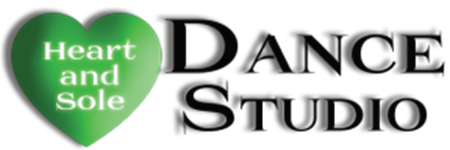 SCHOLARSHIP APPLICATION FORMTo apply for a scholarship, please fill out this form and return it to Heart and Sole Dance Studio no later than June 30th.Student’s Name:		    __________________________________Age: 					    _________Parent/Guardians Name(s)     __________________________________                                                     __________________________________Class(es) interested in enrolling in:			   __________________________________Number of years involvedin dance performances:	  ______On another sheet of paper, please write a short paragraph to describe what role dance plays in your life, and why you think this scholarship should be awarded to you.Please check box: I understand that I must attend all classes for the season in order to be eligible for this scholarship. Heart and Sole Dance Studio has the right at any time to revoke this scholarship if the student takes advantage of the opportunity that they have been given. Fees will apply if this occurs.Thank you for your application. A staff member of Heart and Sole Dance Studio will be in contact with you prior to the start of classes.